      LOYOLA COLLEGE (AUTONOMOUS), CHENNAI – 600 034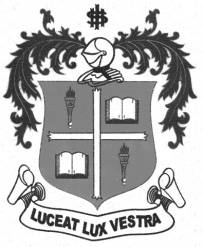     M.Sc. DEGREE EXAMINATION - VISUAL COMMUNICATIONFIRST SEMESTER – NOVEMBER 2012VC 1815 / 1800 - IMAGE AND IMAGINATION               Date : 01/11/2012 	Dept. No. 	  Max. : 100 Marks    Time : 1:00 - 4:00                                              PART-AAnswer ALL the following:							    	                  10x2=20ImageForm and ContentVisualizationFigure & GroundLateral thinkingCreativityNarrativeClusteringPlot orderAttraction and AttentionPART - BAnswer any FIVE questions from the following:			                       	                    5x8=40Explain how one can improve the skill of imagination.Elaborate on the psychology of colour with examples.Discuss stereotypes with examples from Indian films.What is Visual thinking and how is it associated with films?Write on the myths about creativity.Association of images creates an imagination in memory. Justify with examples.Discuss in detail Creative process.PART - CAnswer any TWO questions from the following:			            		     2x20=40In media creativity happens in a collective manner. Discuss.Explain the principles of visual aesthetics.Discuss on the techniques of lateral thinking.‘We are living in a world of images.’ Discuss.******